Приложение 5.Бланк «Расскажем сказку способом моделирования»Расскажите сказку «Репка», используя эти модели – схемы сказочных героев.  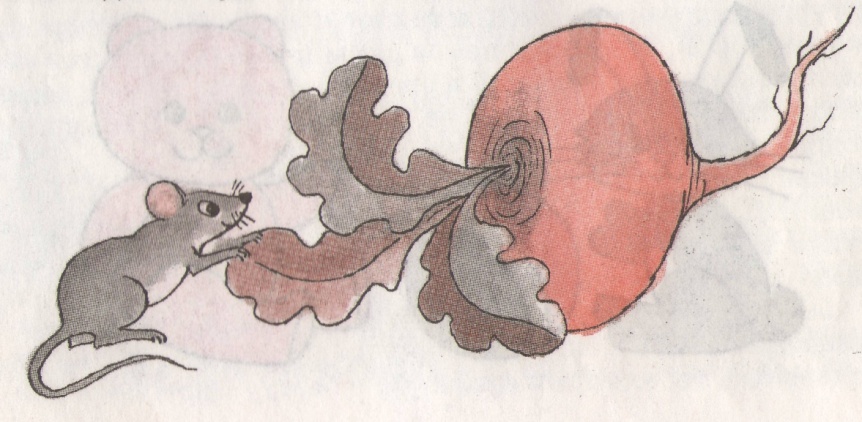 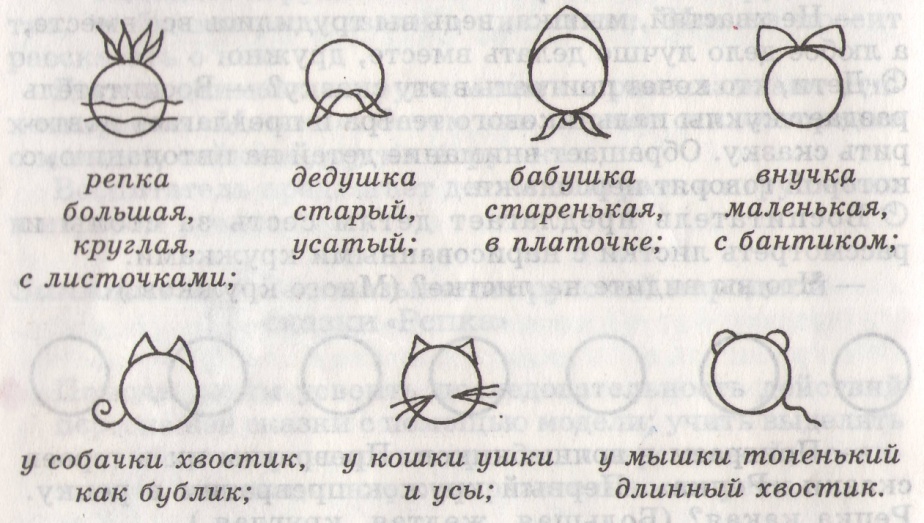 Например,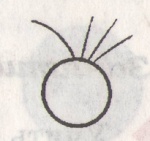 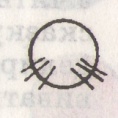 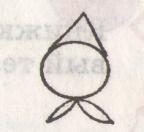 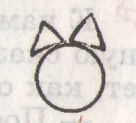 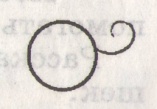 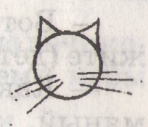 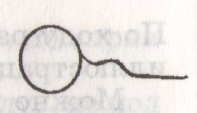 Таким образом, предлагаем Вам, используя метод моделирования, «нарисовать и рассказать любую сказку». Придумайте схему своей сказки!!!Материал подготовлен на основе книги:Ушакова О.С., Гавриш Н.В. Знакомим дошкольника с художественной литературой: Конспекты занятий. – М.: ТЦ Сфера, 1998. – 224 с. (Серия «Вместе с детьми»)